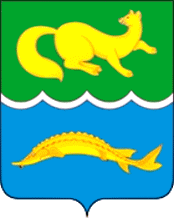      АДМИНИСТРАЦИЯ ВОРОГОВСКОГО СЕЛЬСОВЕТА      ТУРУХАНСКОГО РАЙОНА КРАСНОЯРСКОГО КРАЯП О С Т А Н О В Л Е Н И Е     с. Ворогово22.04.2019                                                                                                                                           № 20-пВ соответствии с Федеральным законом от 21.12.1994 №69-ФЗ «О пожарной безопасности», от Федеральным законом 21.12.1994 №68-ФЗ «О защите населения и территорий от чрезвычайных ситуаций природного и техногенного характера», Федеральным законом от 06.10.2003 №131-ФЗ «Об общих принципах организации местного самоуправления в Российской Федерации», Постановлением Правительства Администрации Красноярского края от 21.08.2000 №623-П «Об утверждении положения об особом противопожарном режиме на территории Красноярского края», руководствуясь статьей  Устава Вороговского сельсовета Туруханского района Красноярского края, ПОСТАНОВЛЯЮ:1. Утвердить Порядок установления, в случае повышения пожарной опасности, особого противопожарного режима на территории муниципального образования Вороговский сельсовет Туруханского района Красноярского края, согласно приложению №1 к настоящему постановлению.2. Опубликовать настоящее постановление в печатном издании «Вороговский вестник» и разместить на официальном сайте администрации Вороговского сельсовета.3. Постановление вступает в силу со дня опубликования. 4. Контроль над исполнением настоящего постановления оставляю за собой. Глава Вороговского сельсовета                                                                               М.П. ПшеничниковПорядок установления, в случае повышения пожарной опасности, особого противопожарного режима на территории муниципального образования Вороговский сельсовет Туруханского района Красноярского краяОбщие положения1.1. Настоящий Порядок устанавливает мероприятия по выполнению мер противопожарной безопасности гражданами и юридическими лицами, независимо от их организационно-правовой формы, на территории муниципального образования Вороговский сельсовет Туруханского района Красноярского края.1.2. Особый противопожарный режим на территории муниципального образования Вороговский сельсовет Туруханского района Красноярского края является временной мерой и вводится исключительно в целях защиты от пожаров населения, обеспечения пожарной безопасности объектов в период сухой, жаркой, ветреной погоды, приводящей к возникновению массовых пожаров, для устранения последствий стихийных бедствий и крупных аварий. 1.3. На период действия особого противопожарного режима на территории муниципального образования Вороговский сельсовет Туруханского района Красноярского края  муниципальными правовыми актами, при согласовании с комиссией по предупреждению и ликвидации чрезвычайных ситуаций и обеспечению пожарной безопасности на территории муниципального образования Вороговский сельсовет, устанавливаются дополнительные требования пожарной безопасности, в том числе предусматривающие привлечение населения для локализации пожаров вне границ поселения, запрет на посещение гражданами лесов, принятие дополнительных мер, препятствующих распространению лесных и иных пожаров вне границ поселения (увеличение противопожарных разрывов по границам поселения, создание противопожарных минерализованных полос и подобные меры).1.4. Особый противопожарный режим на территории муниципального образования Вороговский сельсовет Туруханского района Красноярского края вводится при согласовании с комиссией по предупреждению и ликвидации чрезвычайных ситуаций и обеспечению пожарной безопасности на территории муниципального образования Вороговский сельсовет на основании муниципального правового акта с уведомлением об этом Правительства Красноярского края. 1.5. Муниципальный правовой акт о введении особого противопожарного режима на территории муниципального образования Вороговский сельсовет Туруханского района Красноярского края доводится до сведения населения через средства массовой информации.1.6. Срок действия особого противопожарного режима устанавливается до ликвидации причин, вызвавших его введение.Условия, основания и порядок введения особого противопожарного режима 2.1. Особый противопожарный режим на территории муниципального образования Вороговский сельсовет Туруханского района Красноярского края вводится в условиях, когда создается реальная угроза повышения пожарной опасности и, как следствие, нанесения значительного ущерба объектам, населенному пункту, уничтожения имущества и причинения вреда жизни и здоровью граждан.2.2. Основанием для введения особого противопожарного режима могут служить:1) повышение пожарной опасности в результате наступления неблагоприятных климатических условий;2) осложнение обстановки с лесными пожарами, угрожающими нормальной деятельности граждан и организаций, создающими реальную угрозу уничтожения их имущества;3) стихийные бедствия, повлекшие крупные аварии.2.3. В муниципальном правовом акте о введении особого противопожарного режима на территории муниципального образования Вороговский сельсовет Туруханского района Красноярского края должны быть указаны:1) обстоятельства, послужившие основанием для введения особого противопожарного режима;2) обоснование необходимости введения особого противопожарного режима;3) перечень дополнительных требований пожарной безопасности;4) должностные лица, ответственные за осуществление конкретных мероприятий в период действия особого противопожарного режима;5) время и дата начала действия особого противопожарного режима до ликвидации причин, вызвавших его введение.2.4. Граждане и организации при введении особого противопожарного режима, обязаны выполнять установленные нормативными правовыми актами требования.Меры, принимаемые в условиях введения особого противопожарного режима3.1. На период особого противопожарного режима на территории муниципального образования Вороговский сельсовет Туруханского района Красноярского края в месте возникновения пожароопасной ситуации могут быть приняты следующие меры:1) особый режим въезда, а также ограничение свободного передвижения транспортных средств и перемещения граждан в местах пожаров и на прилегающих к ним территориях;2) усиление охраны общественного порядка и объектов, обеспечивающих жизнедеятельность населения в местах пожаров и на прилегающих к ним территориях;3) приостановка разведения костров, проведения пожароопасных работ;4) временное выселение (эвакуация) населения из мест, опасных для проживания, с предоставлением им стационарных или временных жилых помещений;5) использование на безвозмездной основе средств связи, транспорта, оборудования организаций, необходимых при тушении пожара для обеспечения безопасности людей и имущества;6) предоставление организациями необходимых сил и средств, горюче-смазочных материалов, продуктов питания, мест отдыха для личного состава пожарной охраны, участвующего в выполнении боевых действий по тушению пожаров на территории этих организаций.Ответственность граждан и должностных лиц в условиях действия особого противопожарного режима4.1. За нарушение требований пожарной безопасности в условиях особого противопожарного режима на территории муниципального образования Вороговский сельсовет Туруханского района Красноярского края граждане, должностные лица и юридические лица могут быть привлечены к административной ответственности в соответствии с действующим законодательством.Об утверждении Порядка установления, в случае повышения пожарной опасности, особого противопожарного режима на территории муниципального образования Вороговский сельсовет Туруханского района Красноярского края Приложение №1 к постановлению администрации Вороговского сельсовета Туруханского района Красноярского края от 22.04.2019  № 20-п